Фототаблица к акту осмотра от 06.11.2019 года факта установки и эксплуатации конструкции по адресу: г. Сургут, ул. Югорская, 1.Съемка проводилась в 11 часов 00 минут фотокамерой Canon-EOS-1100D.Специалист-эксперт отделаадминистративного контроляконтрольного управленияАдминистрации города                               		                                                              Галиуллин Р.Р.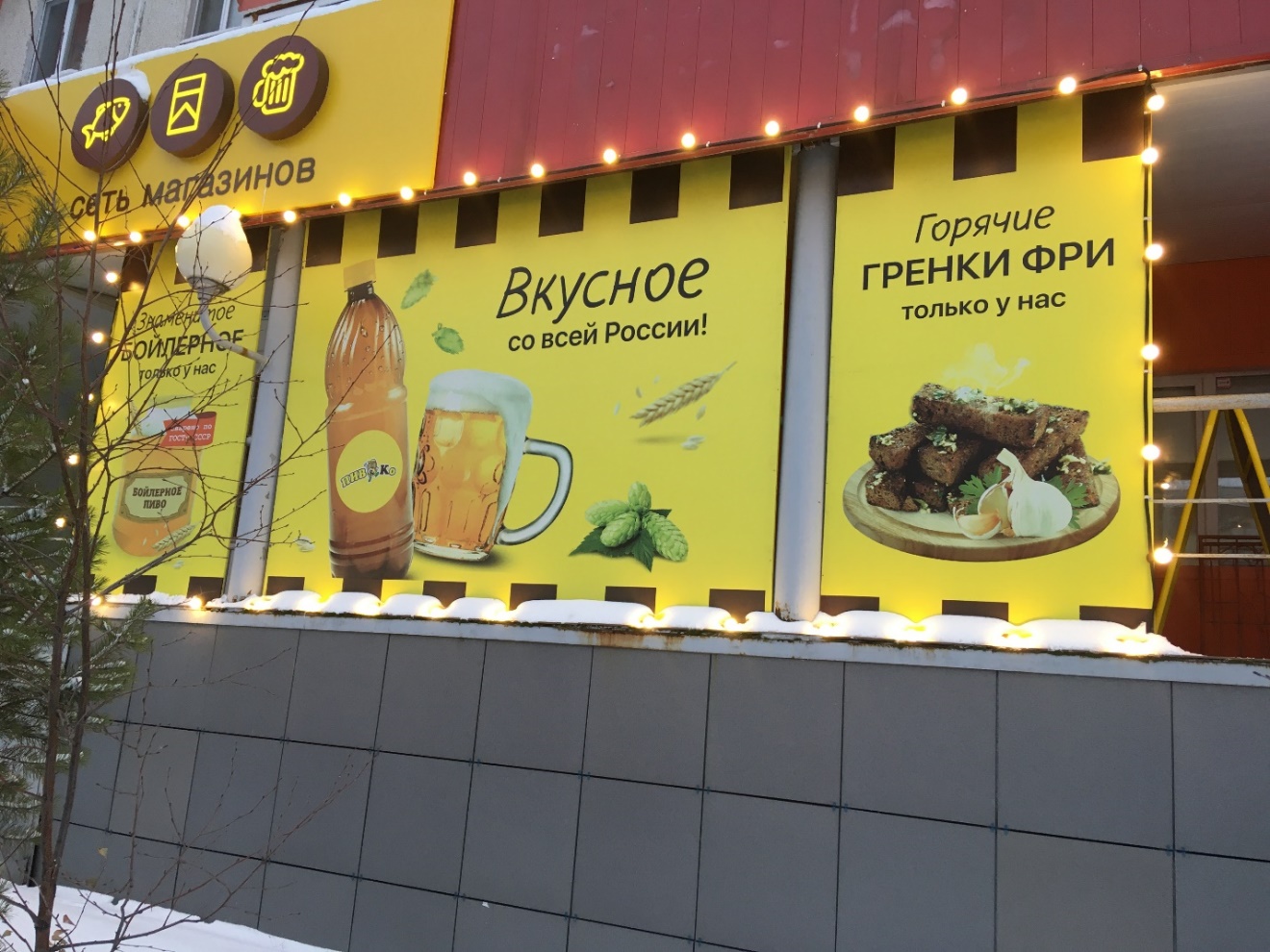 Фото №1